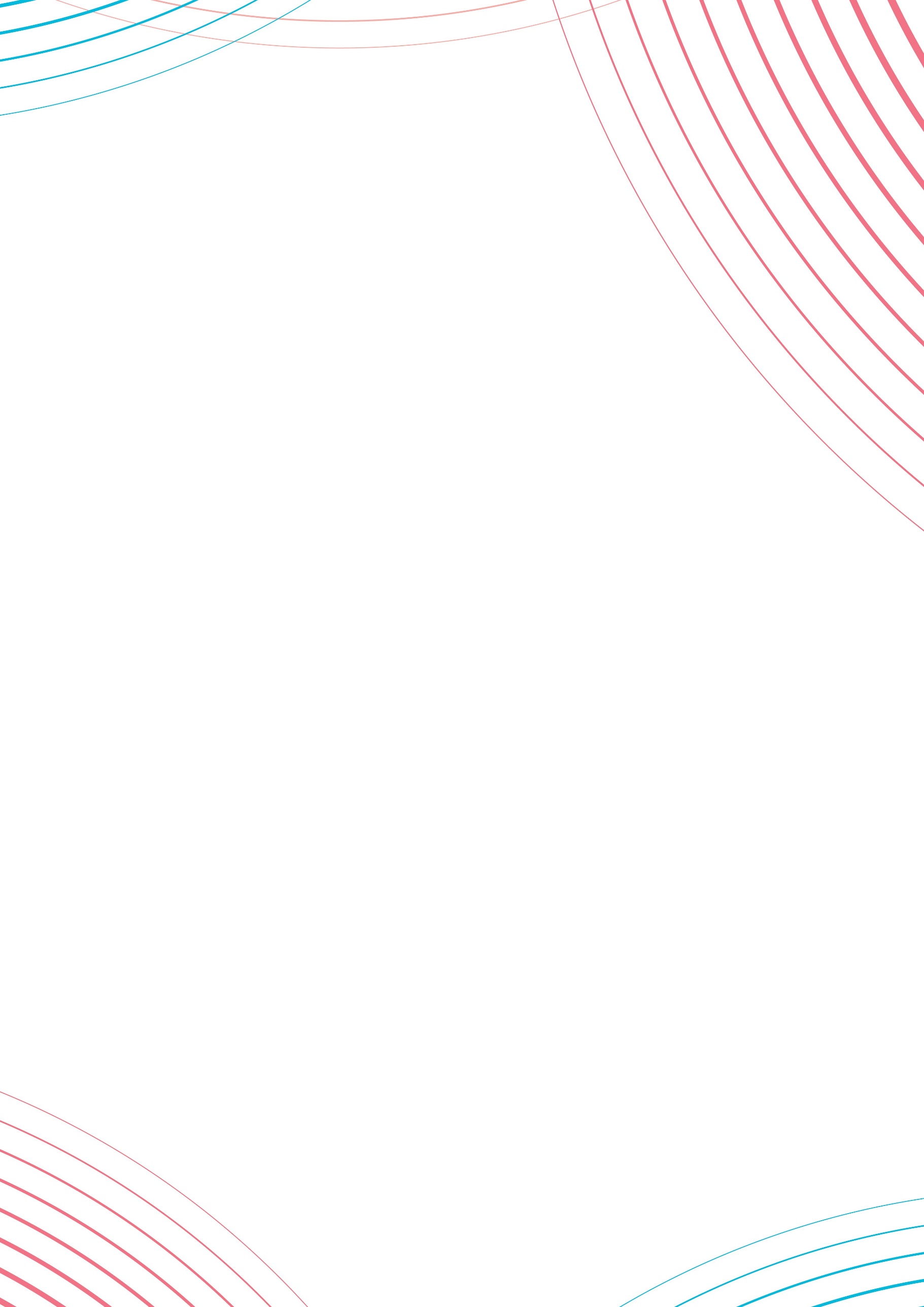 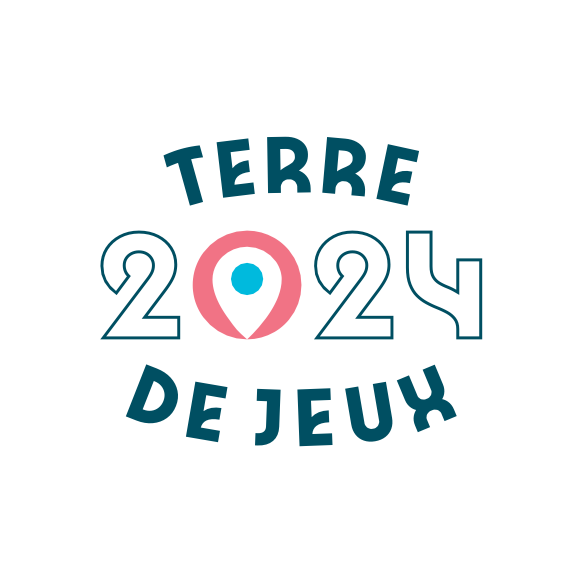 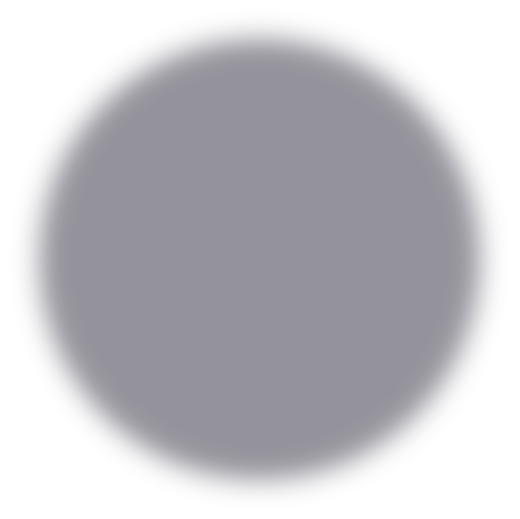 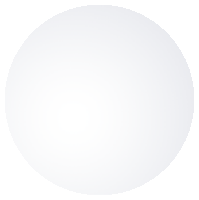 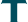 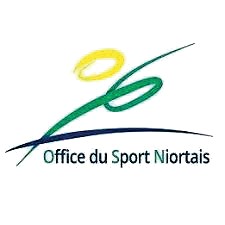 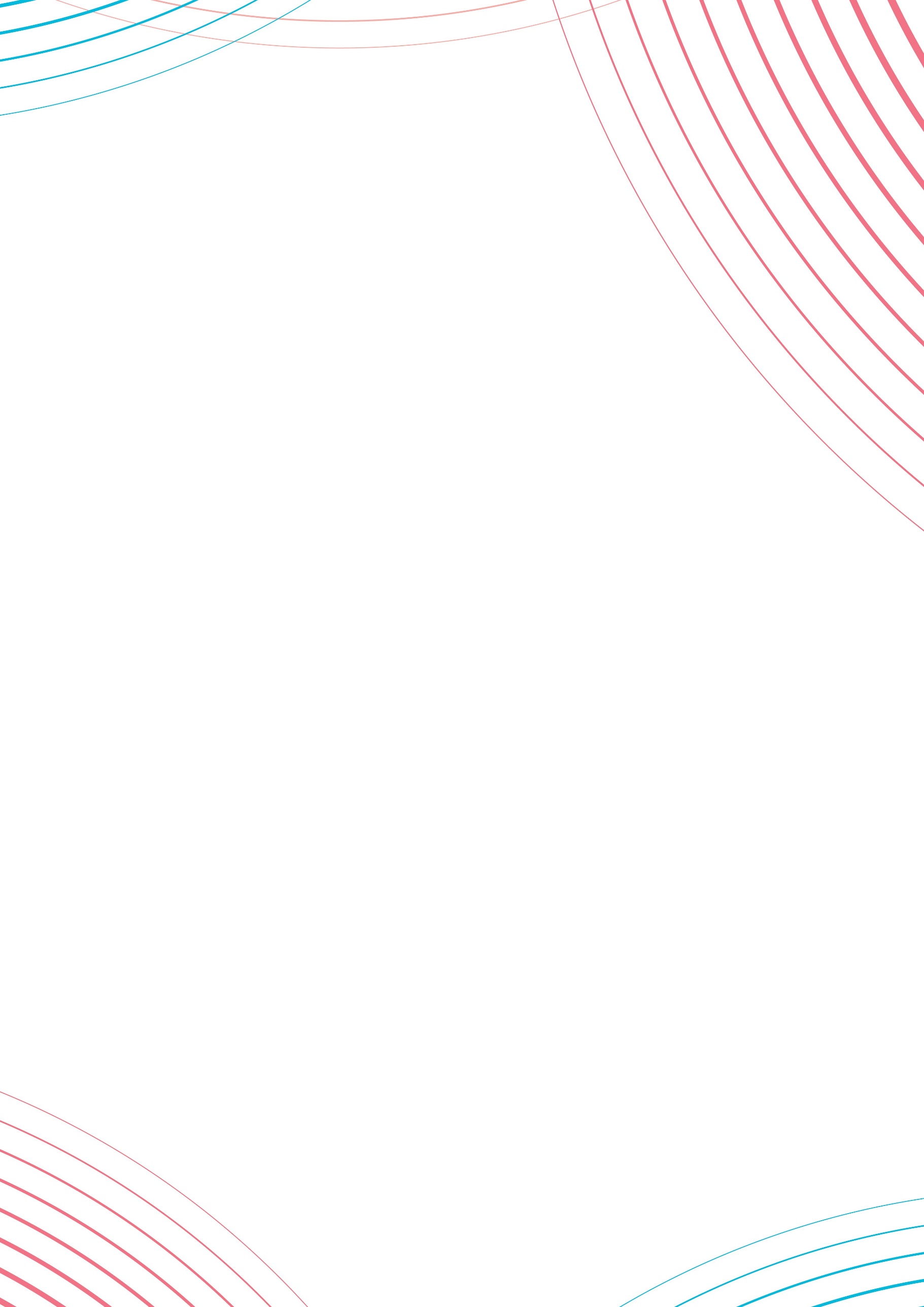 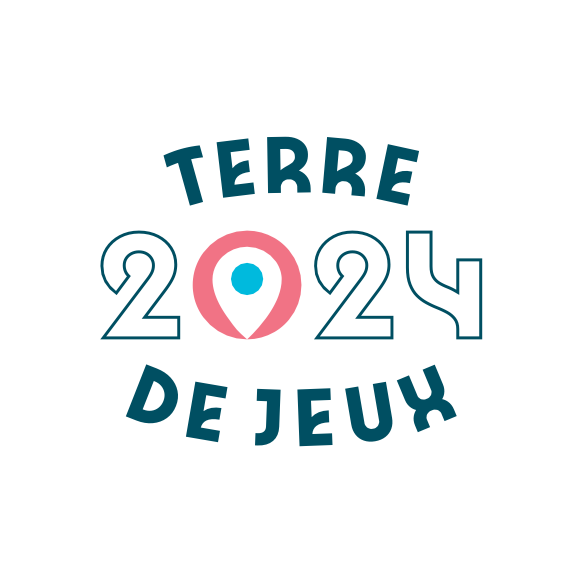 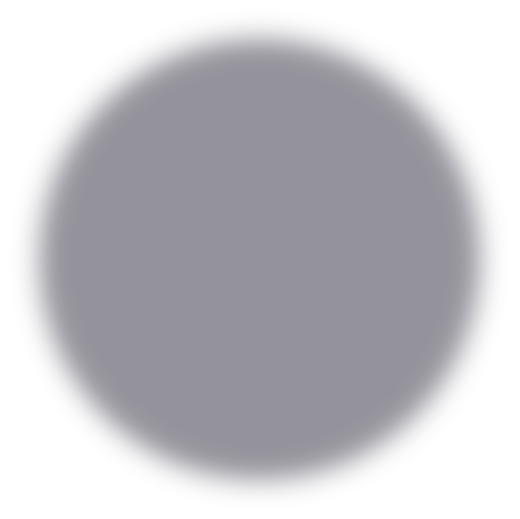 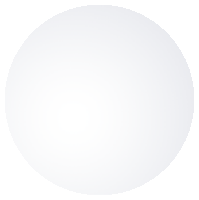 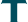 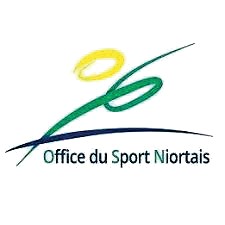 DISPOSITIF D’APPEL À PROJETS / JO 2024DOSSIER DE CANDIDATURE 2024INDENTIFICATION DU DEMANDEURNOM DU PORTEUR DE PROJET : Dénomination exacte :  Siège social :Adresse postale :Tél :Courriel :Statut juridique :    RESPONSABLE DU PROJET :nom :prénom :    Adresse postale :Tél :Courriel :RENSEIGNEMENTS TECHNIQUES DU PROJETINTITULÉ :PRÉSENTATION SUCCINCTE :RENSEIGNEMENTS TECHNIQUES DU PROJET (SUITE)OBJECTIFS, RÉSULTATS ATTENDUS :PÉRIODE DE RÉALISATION :RENSEIGNEMENTS TECHNIQUES DU PROJET (SUITE)PARTENARIATS ENVISAGÉS :  INDICATEURS ET MÉTHODOLOGIE D’ÉVALUATION :En tant que bénéficiaire des aides du Conseil municipal de Niort, je m’engage à mentionner le partenariat avec la Ville de Niort dans toute opération de communication.Signature du porteur de projet, attestant avoir pris connaissance du présent document et certifiant l’exactitude des renseignements indiqués.Fait à      		 le       Signature et cachetPIECES À JOINDRELe dossier de candidature complétéLe budget prévisionnel de l’action en décrivant les grands postes de dépenses accompagné des devis éventuels et du calendrier de réalisation.Annexes facultatives : tous les documents pouvant illustrer ou préciser le contenu du projet.En cas de 1ère demande à la Ville de Niort, les éléments suivants devront être également joints au dossier :Statuts de l’associationDate d’insertion au Journal OfficielListe des responsables, membres en exercice du conseil d’administration Budget prévisionnel de l’exercice et/ou réalisé N-1Relevé d’identité bancaire ou postalBUDGET PRÉVISIONNEL DE L’ACTION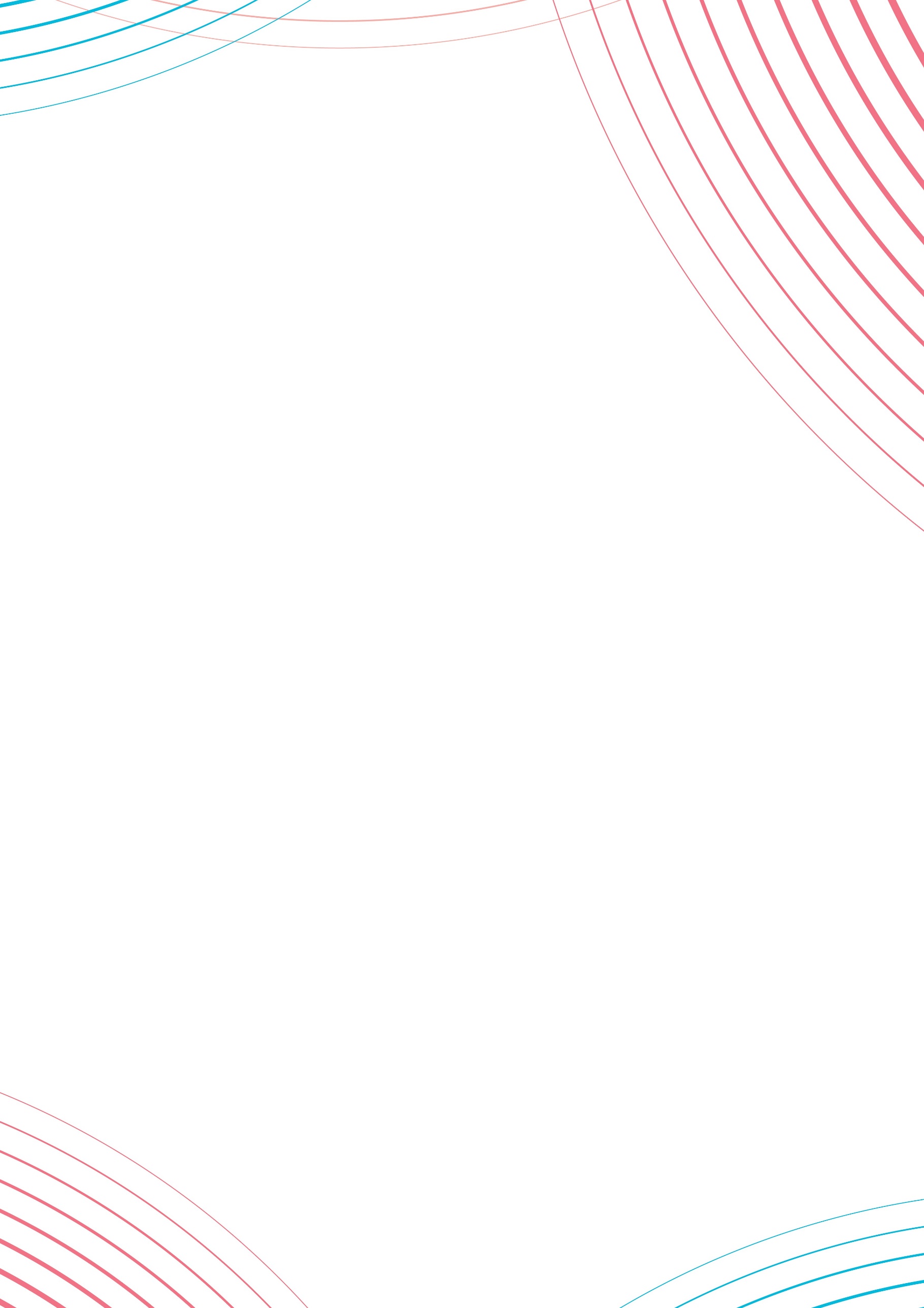 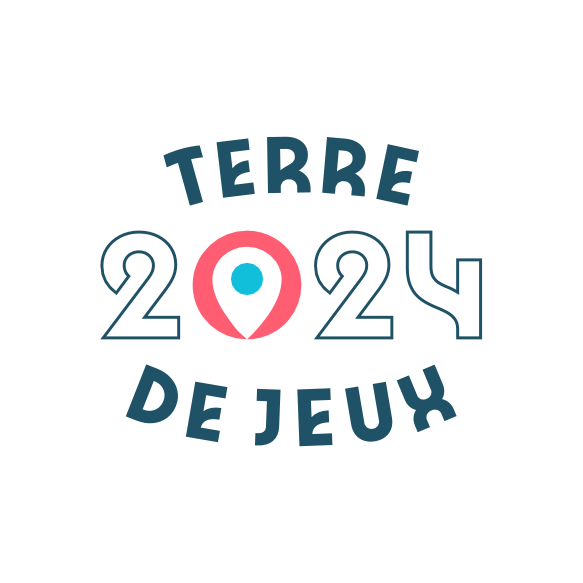 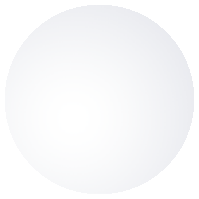 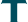 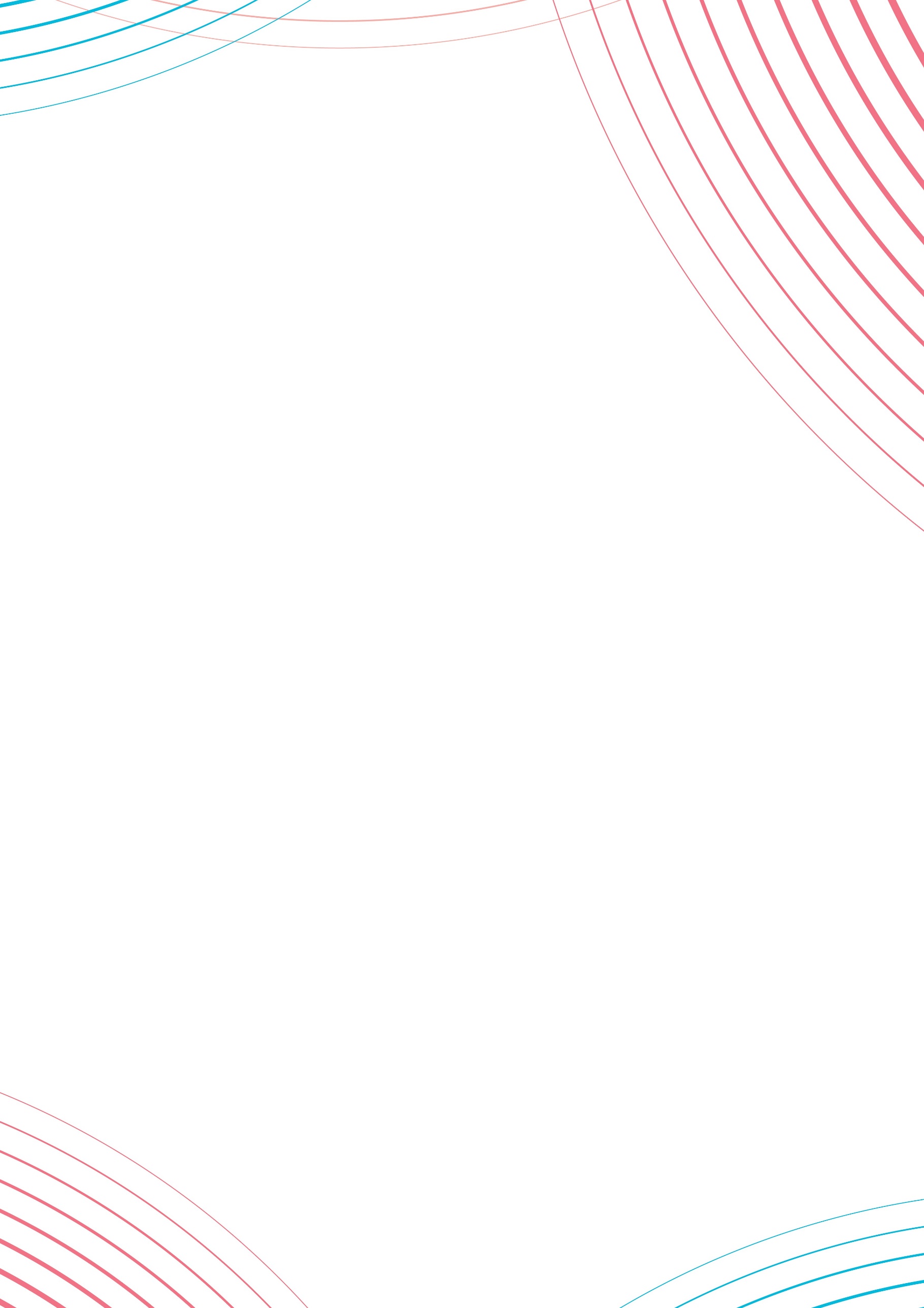 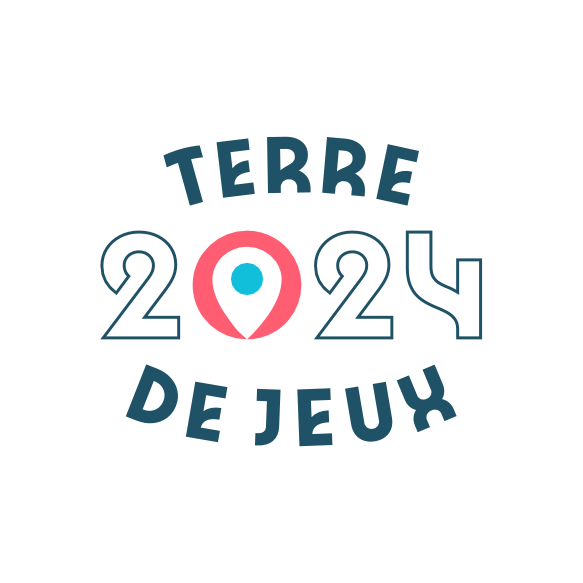 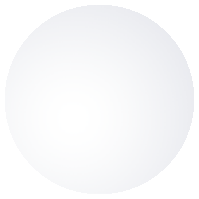 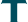 CHARGESMontant (2)PRODUITSMontant (2)I. Charges directes affectées à l’actionI. Ressources directes affectéesà l’action60 – Achat70 – Vente de produits finis, prestations de services,marchandisesPrestations de services70 – Vente de produits finis, prestations de services,marchandisesAchats matières et fournitures74- Subventions d’exploitation (1)Autres fournituresEtat : (précisez le(s) ministère(s) sollicité(s)61 - Services extérieursEtat : (précisez le(s) ministère(s) sollicité(s)LocationsEtat : (précisez le(s) ministère(s) sollicité(s)Entretien et réparationEtat : (précisez le(s) ministère(s) sollicité(s)AssuranceRégion(s) :DocumentationRégion(s) :62 - Autres services extérieursDépartement(s)  :Rémunérations intermédiaires et honorairesDépartement(s)  :Publicité, publicationCommune(s)  :Déplacements, missionsCommune(s)  :Services bancaires, autresCommune(s)  :63 - Impôts et taxesOrganismes sociaux (à détailler) :Impôts et taxes sur rémunérationOrganismes sociaux (à détailler) :Autres impôts et taxesOrganismes sociaux (à détailler) :64 - Charges de personnelFonds européensRémunération des personnelsCNASEA (emploi aidés)Charges socialesAutres aides, dons ousubventions affectéesAutres charges de personnelAutres aides, dons ousubventions affectées65 - Autres charges de gestion courante75 - Autres produits de gestioncourante66 - Charges financières75 - Autres produits de gestioncourante67 - Charges exceptionnelles76 - Produits financiers68 - Dotation aux amortissements78 - Reprises suramortissements et provisionsI. Charges indirectes affectées à l’actionI. Ressources indirectesaffectées à l’actionCharges fixes de fonctionnementFrais financiersAutresTotal des chargesTotal des produits86 - Emplois des contributions volontairesen nature87 - Contributions volontairesen natureSecours en natureBénévolatMise à disposition gratuite de biens etprestationsPrestations en naturePersonnel bénévoleDons en natureTotalTotalL’association sollicite une subvention de	€Rappel : Plafond de la subvention fixé à 80% maximum du budget et 3000 € maximum.L’association sollicite une subvention de	€Rappel : Plafond de la subvention fixé à 80% maximum du budget et 3000 € maximum.L’association sollicite une subvention de	€Rappel : Plafond de la subvention fixé à 80% maximum du budget et 3000 € maximum.L’association sollicite une subvention de	€Rappel : Plafond de la subvention fixé à 80% maximum du budget et 3000 € maximum.